WCTRS RESEARCH NEWSLETTERWCTRS RESEARCH NEWSLETTERWCTRS RESEARCH NEWSLETTERWCTRS RESEARCH NEWSLETTER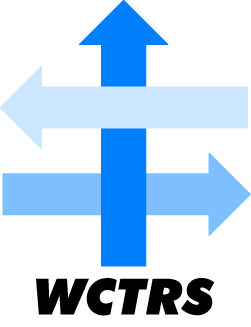 WORLD CONFERENCE ON TRANSPORT RESEARCH SOCIETYWORLD CONFERENCE ON TRANSPORT RESEARCH SOCIETYSECRETARIAT OFFICE OF THE WCTRSInstitute for Transport StudiedThe University of LeedsLeeds, LS2 9JT EnglandEmail: wctrs@leeds.ac.ukWebsite: www. wctrs-society.comJuly 1, 2022July 1, 2022Volume 2, Issue 3Volume 2, Issue 3In this issueWCTRS VIRTUAL MEET 24-29 JULY 20229th International Workshop on Sustainable Road FreightSIG F1 - Webinar on integrated land/use transport analysesResearch article - Application of mobility related data during pandemic Research article - Mobility Change in Delhi Due to COVIDMembership of the WCTRS                        Useful Information and links1. Publications by SIG A4-Handbook on High-Speed Rail and Quality of Life and Frontiers in High-Speed Rail DevelopmentBoth books are free to download. For details: Click Here 2. Traffic and Granular Flow 2022 Abstract submission deadline extended to 30 June 2022For details: Click Here3. Urban Mobility India 2022 Research Symposium Abstract submission deadline extended to 30 June 2022For details: Click Here4. Special Issue of Transportation Research Part C: Emerging Technologies on “Emerging On-Demand Passenger and Logistics Systems: Modelling, Optimization, and Data Analytics” For details: Click Here Paper submission deadline: June 30, 20225. Call for papers: Special Issue on Place-Based DecarbonisationPaper submission deadline: 1 July 2022For details: Click Here6. Special Issue of Transportation Letters on“Driver Behavior and RoadSafety: TechnologicalAdvances in CombattingHuman Errors and Behavioral Alarms“For details: Click HerePaper submission deadline: August 31, 20227. Special Issue of AccidentAnalysis & Prevention on“Distraction and Road Safety: emerging issues andprevention”For details: Click HerePaper submission deadline: August 31, 20228. Special Issue ofTransportation Safety andEnvironment on“Transportation andEnvironment”For details: Click Here Paper submission deadline: August 31, 20229. Special Issue of Sustainability on “Sustainable Logistics and Environmental Protection” For details: Click Here Paper submission deadline: December 6, 202210. Special Issue of Transportation Research Part D: Transport and Environment on “Green pathways for a connected and automated vehicle future” For details: Click Here Paper submission deadline: January 31, 2023WCTRS society journals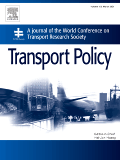 Transport Policy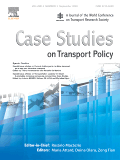 Case Studies in Transport PolicyWCTRS book seriesFor details, visit: linkFind us on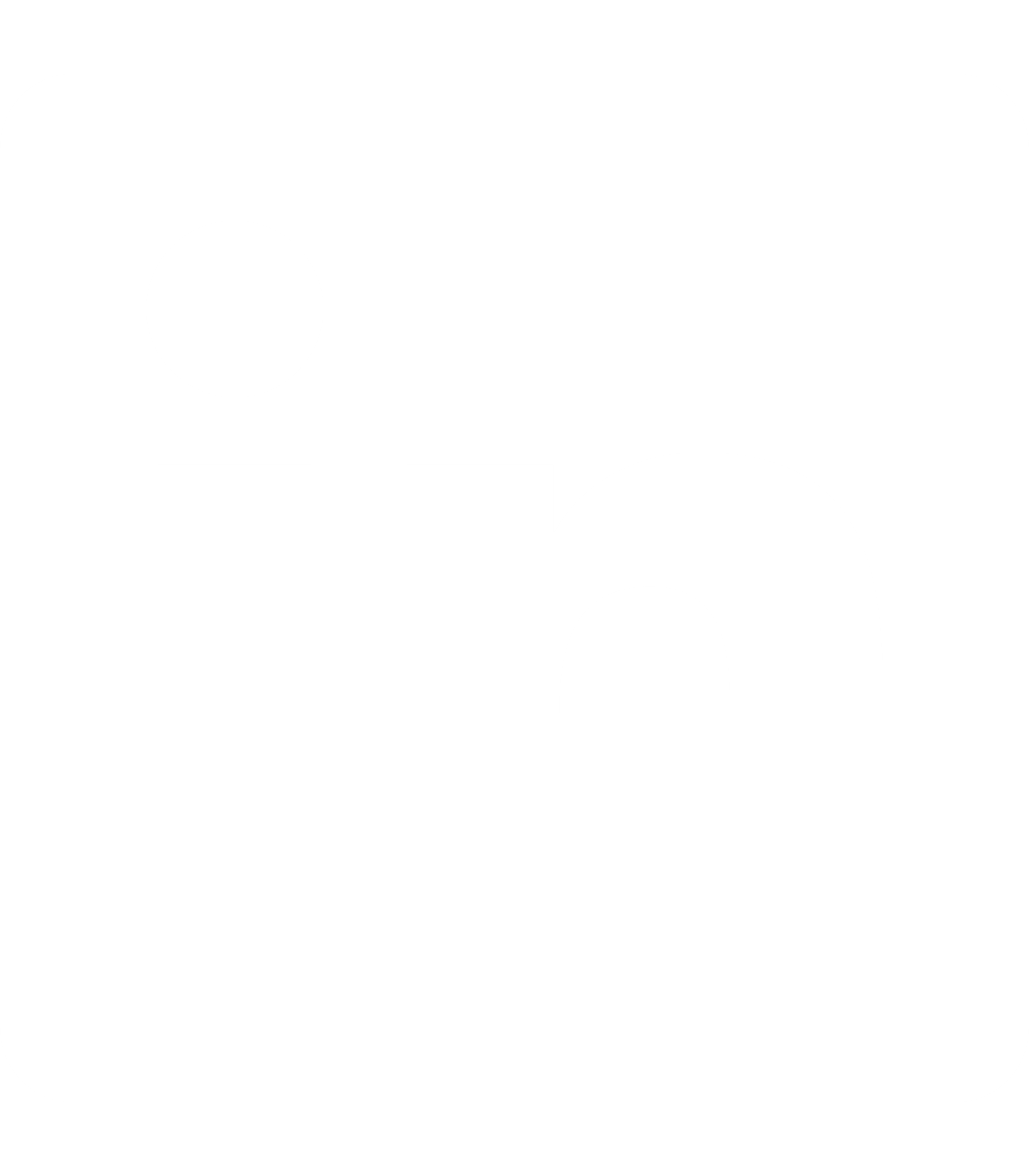 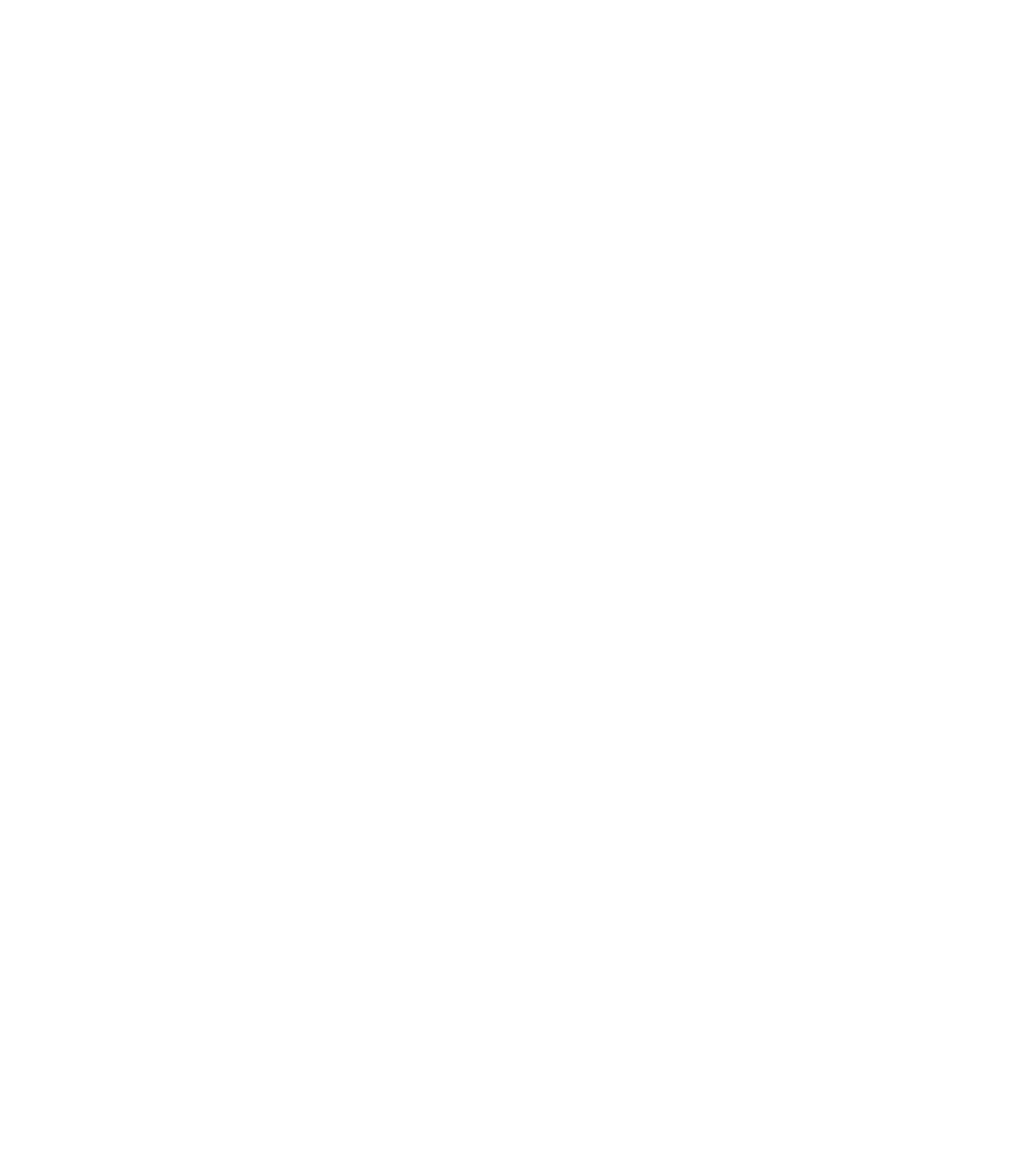 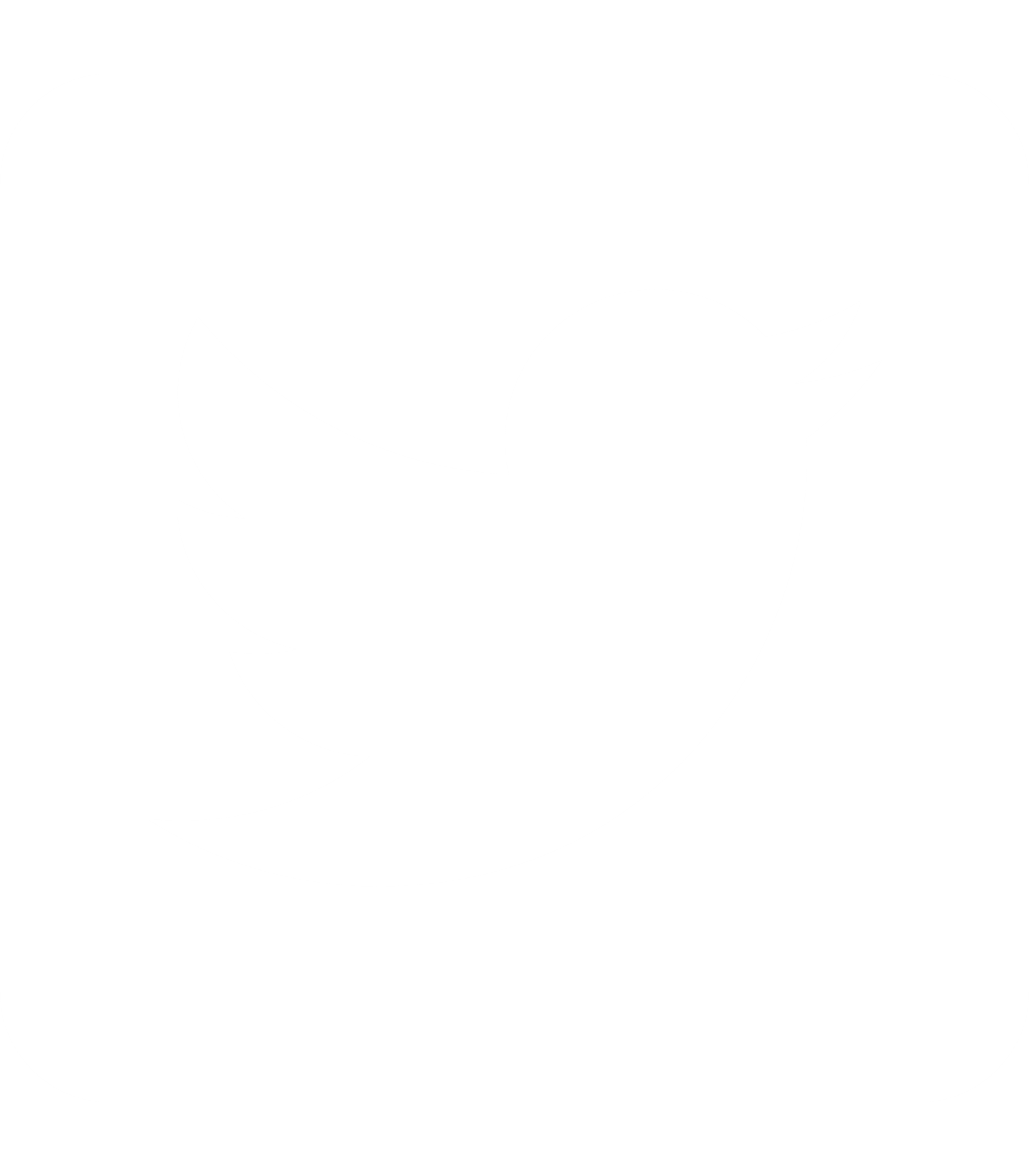 Wish to become a member of WCTRS?Click hereVisit us onhttps://www.wctrs-society.com/https://wctr2022.ca/Email to us at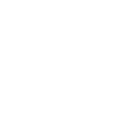 Editorial team of WCTRS Research NewsletterEditor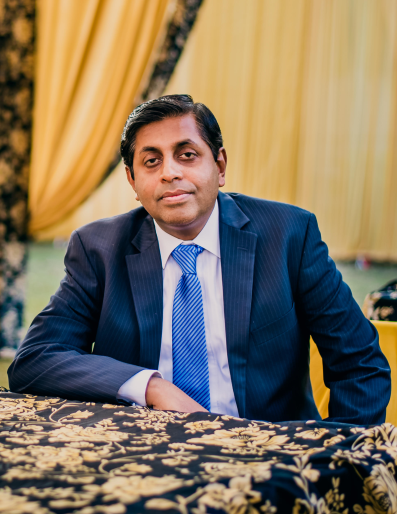 Prof. Dr. Ashish Verma,IISc Sustainable Transportation Lab (IST Lab), IISc Bangalore, Indiaashishv@iisc.ac.in Assistant editor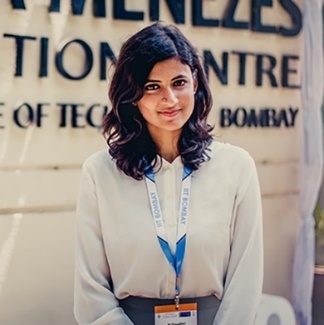 Dr. H. Gayathri, Postdoctoral Researcher, IST Lab, IISc Bangalore, Indiagayathrih@iisc.ac.inWCTRS VIRTUAL MEET 24-29 JULY 2022The 16th World Conference on Transport Research Society (WCTRS) Conference in Montreal was postponed to 17-24 July 2023 due to the many difficulties for worldwide travel during the pandemic. To keep its members involved, WCTRS is organizing a virtual meet consisting of many dedicated webinars during 24-29 July 2022. Sessions will cover all WCTR topic areas:Topic Area A: Transport Modes – GeneralTopic Area B: Freight Transport and LogisticsTopic Area C: Traffic Management, Operations and ControlTopic Area D: Activity and Transport DemandTopic Area E: Transport Economics and FinanceTopic Area F: Transport, Land-use and SustainabilityTopic Area G: Transport Planning and PolicyTopic Area H: Transport in Developing and Emerging CountriesTopic Area I: Infrastructure Design and MaintenanceDistinguished researchers, industry professionals, and policy makers have been invited to give talks and participate in panel discussions. There are sessions by the World Conference on Transport Research Society Young Researchers’ Initiative (WCTRS-Y) which are of special interest to the young members of WCTRS. There is no fee to participate in the virtual meet.To register: Click hereFor general information about the virtual meet, please contact wctrs@leeds.ac.uk or the organizer of the specific session.We look forward to your active participation during the WCTRS Virtual Meet 2022!9th International Workshop on Sustainable Road FreightWe are delighted to announce that Anshu Bharadwaj, Chief Executive Officer at Shakti Sustainable Energy Foundation; Graeme Cooper, Head of Future Markets at National Grid; Julie Gerdeman, Chief Executive Officer of Everstream Analytics, Jalaj Gupta, Head Commercial Vehicles at Mahindra Group; Gyöngyi Kovács, Erkko Professor in Humanitarian Logistics at Hanken School of Economics; Alan McKinnon, Professor of Logistics at Kühne Logistics University, Philip Paige-Green, Paige-Green Consulting (Pty) Ltd and Tshwane University of Technology; S. A. Sundaresan, Vice President at Ashok Leyland agreed to deliver keynote addresses at the event. Participants interested in presenting at the event are invited to submit abstracts outlining research investigating the sustainability of the freight transport sector. Abstracts focusing on the workshop themes described below are particularly welcome. Abstracts should focus on recently completed research, or research in progress.Abstracts of max 1000 words should be submitted by 5th August 2022. Notifications of acceptance for presentations will be sent out by 16th September 2022. Please submit your abstract by sending it to eh301@cam.ac.ukFor more information and to register for this FREE event please follow the link below:https://www.csrf.ac.uk/events/9th-international-workshop-on-sustainable-road-freight/Resilient transitions to net zero freight transport systemsThere is now a widespread consensus on the urgency of global transition to net zero freight transport systems. However, there is still uncertainty around which competing low carbon propulsion technologies are going to become dominant, and how logistics operations would need to be adapted to facilitate the large-scale adoption of these technologies. In addition, the global environment has become increasingly turbulent with natural and man-made disasters occurring more frequently and with increasing magnitude of impact. Extreme weather events, pandemics, and military conflicts (among other crises) not only pose a significant threat to individual supply chains, but also delay and divert resources from the transition to net zero freight transport systems.Contributions about ways to accelerate progress in relation to sustainable road freight in all parts of the world are welcome, to help define a robust roadmap to a net zero future.We invite presentations on ways to improve the sustainability of freight transport, particularly those related to the factors shaping the net zero transition process:The impact of recent global events on the decarbonisation of road freight transportGlobal, national and organisational perspectives on risk management in the transition to net zero freight transportWays to accelerate the transition to net zero freight systemsResilient and flexible technologies to facilitate the transition to net zero freight transport‘No-regrets’ or technology-agnostic measures and investments that can be implemented now to support the longer-term decarbonisation of road freight transportOrganisational change and readiness for near zero road freight solutionsLocal socio-economic, regulatory and political factors shaping the speed and magnitude of the transition processOperating in highly volatile environments: Lessons that can be learned from humanitarian and military supply chains If you have any questions about the event, please do not hesitate to contact me. I look forward to seeing you in December.Prof. Maja Piecyk, University of Westminster, LondonSIG F1 - Webinar on integrated land/use transport analysesDr. Rolf Moeckel, Technical University of Munich, GermanyResearch article - Application of mobility related data during pandemic: opportunities, issues and challenges in IndiaData is already recognized as an essential piece for unlocking maximum value within a transportation system and it has the potential to create more efficient passenger mobility. Mobility data was always an important ingredient to make informed decisions in public transport. However, application of data for decision making in India’s mobility landscape is yet to reach its potential. The COVID-19 public health hazard further proved the role of data beyond transport improvement and efficient passenger mobility to most important for evidence based accurate disaster management decisions. The aim of this research is to critically assess the ecosystem for mobility data including policies and regulations in India to administer the pandemic and post-pandemic scenario. With the understanding that the data-driven planning is most necessary, this research paper is evaluating the preparedness of current data framework in developing nations like India to adopt data into planning for a resilient public transport service. A robust policy and regulatory framework would be required in the coming decades which could support the service planning given these new challenges related to bio health safety. Cities across the world have attempted many strategies to ensure safe distance in terms of safety of the passengers and their on-board/off-board crew. Many of the data components which did not realize its actual value in the pre pandemic scenario transformed to the key decision-making tool during the pandemic. Among the multiple data sources discussed, location data and ticketing information form the backbone of any disaster management decision and specifically contact tracing for bio safety. While the spatial data and geographical attributes are easily available to the decision-making authorities from Census of India or its own registry, location data comes from variety of sources, including cell-phone towers for telecom companies, global positioning system (GPS) from applications like Google, Facebook and Bluetooth beacons. Further, in public transport the digital payment methods are being encouraged not only to cutdown the exposure risk during cash transaction but also to help in contacts tracing in case the traveller found infected.  For the data to realize its full potential to contribute towards informed decision making during and post pandemic planning, the research through critical evaluation has identified following key policy transformations: Surveillance of personal data usage by the Government, for which specific clauses from the Personal Data Protection Bill 2019 also need to be part of National Disaster Management Act 2005 and/or Epidemics Diseases Act 1987 Digitalization of public transport particularly payment systems which would need a national framework which promotes common mobility payment systems which are contactless and at the same time enhances public transport operationsMandating data access and sharing for any service provider including public transport operations, ITS support, development of special economic zones and the employers withinEffective and fool-proof open data sharing policies to incorporate data into informed decision making for pandemic control as well as public transport planningDoi: https://doi.org/10.1016/j.tranpol.2021.07.009Research article - Mobility Change in Delhi Due to COVIDThe COVID pandemic severely impacted mobility during the lockdown as well as the period after that observing different phases of the unlocking process. Lockdown has resulted in drastic mobility reduction and the subsequent unlocking process brought back mobility gradually. The whole process of mobility reduction followed by a gradual increase also highlighted the importance of non-motorised modes of travel. The sudden increase in walking and bicycling influenced the travel behavior of the society for the present as well for the future covering Pre and Post-COVID periods. This change in the quantum of the commuting population is being studied for various estimations related to transport planning. Commuting population and travel behavior got influenced by the large migration from metro cities to smaller towns, adopted work from home (WFH) styles, reduced commute of elderly and children and other restrictions on gatherings, etc. Considering the range of allowed activities, influenced by the phases of locking/ unlocking strategies, the study has been carried out to estimate the demand for the matrix of scenarios around these strategies. Twelve different scenarios have been developed presenting the Pre-COVID scenario, unlocking phases, and different policy aspects related to the change on the capacity of transport services (i.e. public transport capacity and change due to infrastructural improvement for NMT). Estimations for all the 12 scenarios include commuting population, their modal split, vehicle kilometers traveled by these vehicles, and corresponding vehicular emission. The estimated modal split also includes the influence of improved NMT-friendly infrastructure and reduced capacity of public transport systems. The results of developed scenarios provide handy information for the policy makers to choose the right policy to promote sustainable transportation with adequate emphasis on NMT. It is evident that as compared to the Pre-COVID scenario, Post-COVID scenario with improved NMT infrastructure has VKT reduction of 19% in MTWs, and 5% in Cars, and 49% in Buses. The increase in bicycle trips has been estimated to be 5.88 million for Post-COVID scenario as compared to 1.1 million trips estimated for the Pre-COVID Scenario. A similar trend has also been observed for fuel consumption (reduction of 4.7% to 11.8%) and corresponding vehicular emission (reduction of 14 %). This study estimated the potential benefits of providing NMT-friendly infrastructure considering the gradual shift influenced by the locking/ unlocking phases of the COVID pandemic. Doi: https://doi.org/10.1016/j.tranpol.2021.07.008Membership of the WCTRS                        Members connect through the Society's triannual World Conference, which provides a rich forum to present and discuss the latest in transport research and practice, and through the activities of the Society's Task Forces and 33 Special Interest Groups, each of which represents a specific area of interest and inquiry. Members under 35 years old are additionally invited to participate in the Young Researcher's Initiative activities, which include a one-day event at the World Conference where young researchers can present their work and take advantage of networking opportunities and discussions on career development.  As well as being able to access this global network through Society events and our exclusive membership database to make contacts and further research collaborations, WCTRS members also benefit from the Society's partnerships with other prominent transport organisations, such as the International Transport Forum, the Eastern Asia Society for Transportation Studies, and the Partnership on Sustainable, Low Carbon Transport. WCTRS and its partners exchange news and details of events, jobs, and publication opportunities and make this information available to members. All WCTRS members can obtain free online membership to the Society's two journals, Transport Policy and Case Studies in Transport Research, and have the opportunity to propose titles for publication in the WCTRS and Elsevier Transportation Book Series. From academics, practitioners, and students to interested individuals, everyone is invited to join the Society and take part in its activities. Transport Organisations who wish to support the Society can apply for Supporting Organisational Membership to access a number of promotional opportunities and memberships for up to two individuals. WCTRS Membership - Free for 2022/2023We are excited to share the decision of the Steering Committee that membership for WCTRS will be free of charge from July 2022 to July 2023. Normally the period of membership is three years, running between our main conference. However, with Covid and the postponement of the Montreal face to face event to 2023 we will extend existing members' membership for one year. There will be no need to fill out any forms to extend membership, but we will shortly be in touch with final details in case anyone wishes to opt out (!).We will also shortly be announcing the opportunity for non-members to join the society free for this coming year in the run up to Montreal. We hope this will be a great opportunity for more people to get involved in the Society and we will value your support in promoting this. More details will follow shortly.For details: Click hereIf you have any questions about membership, do not hesitate to contact the WCTRS Secretary.Prof. Greg Marsden, University of Leeds, WCTRS Secretary-GeneralWCTRS RESEARCH NEWSLETTERWCTRS RESEARCH NEWSLETTERPresidentTae OUM (University of British Columbia, CANADA)Secretary GeneralGreg MARSDEN (Leeds, ENGLAND)Chair Scientific CommitteeLori TAVASSZY (tu Delft, NETHERLANDS)Chair Editorial Board "Transport Policy"Haijun HUANG (BeiHang University School of Economics and Management, CHINA)Chair Editorial Board "Case Studies on Transport Policy"Rosario MACARIO (Lisbon, PORTUGAL)July 1, 2022Volume 2, Issue 3